Тренинг: «Понять, принять, признать»(с молодыми педагогами)	Педагог-психолог: Калита Н.В.2018-2019 о.ж. 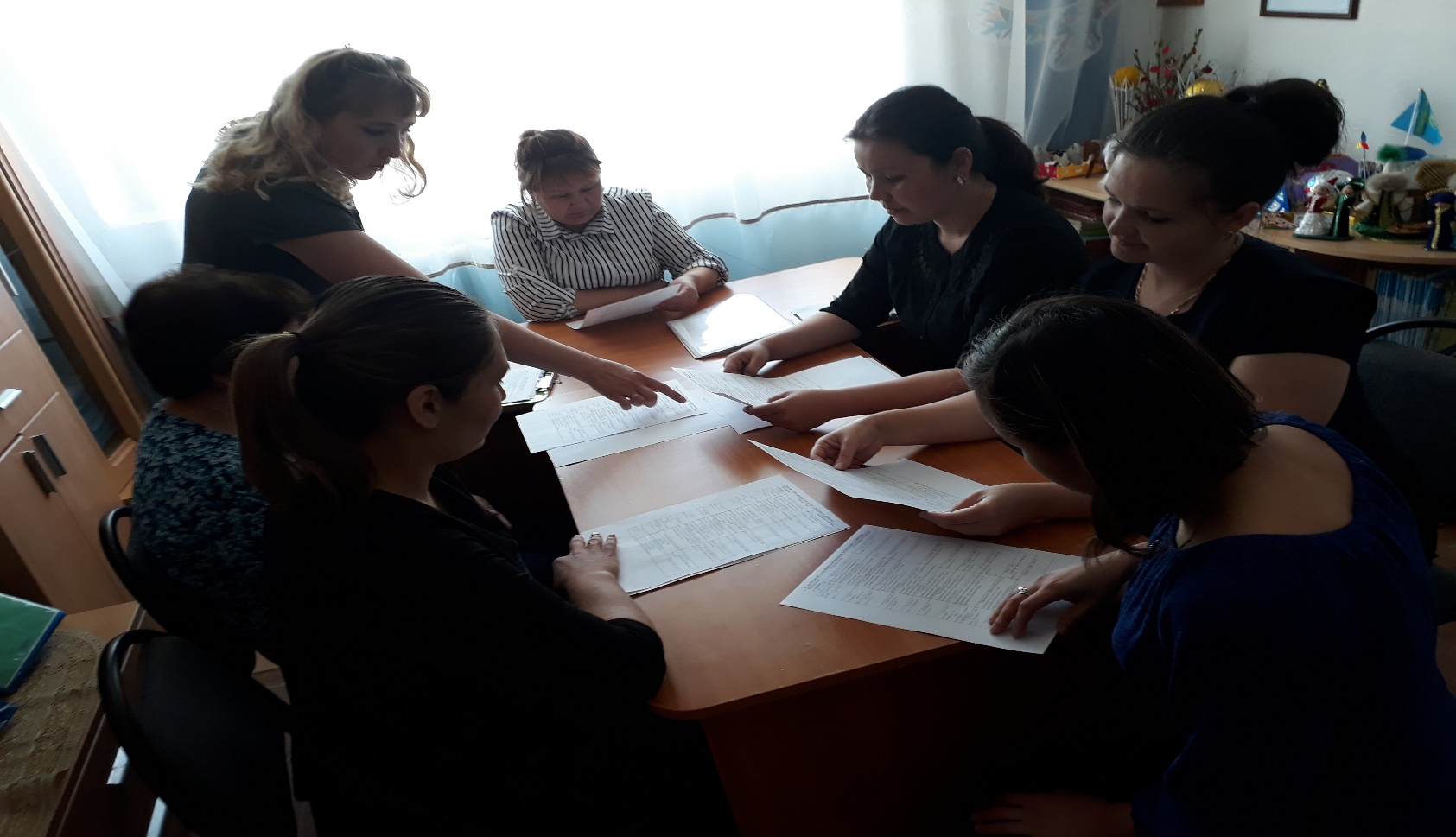 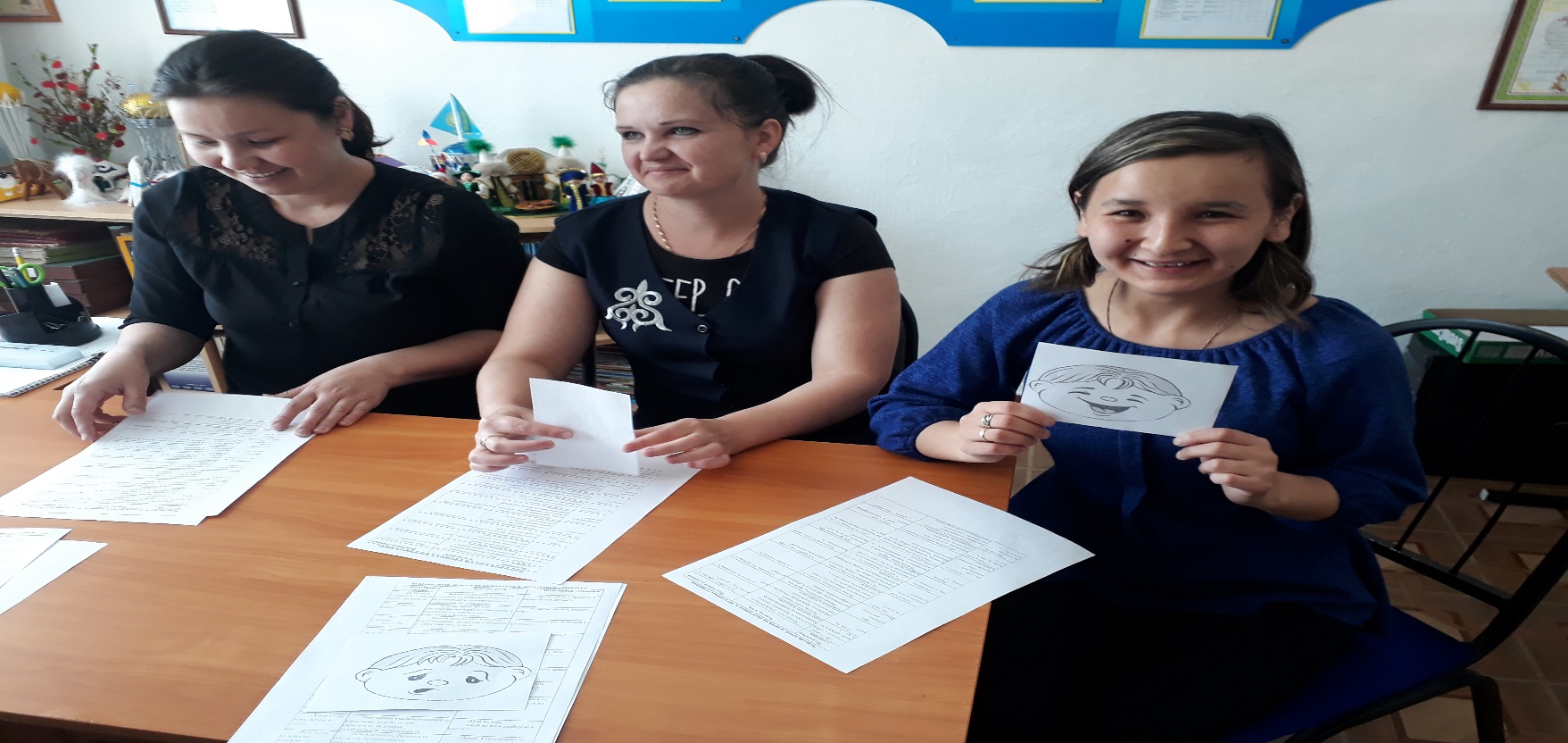 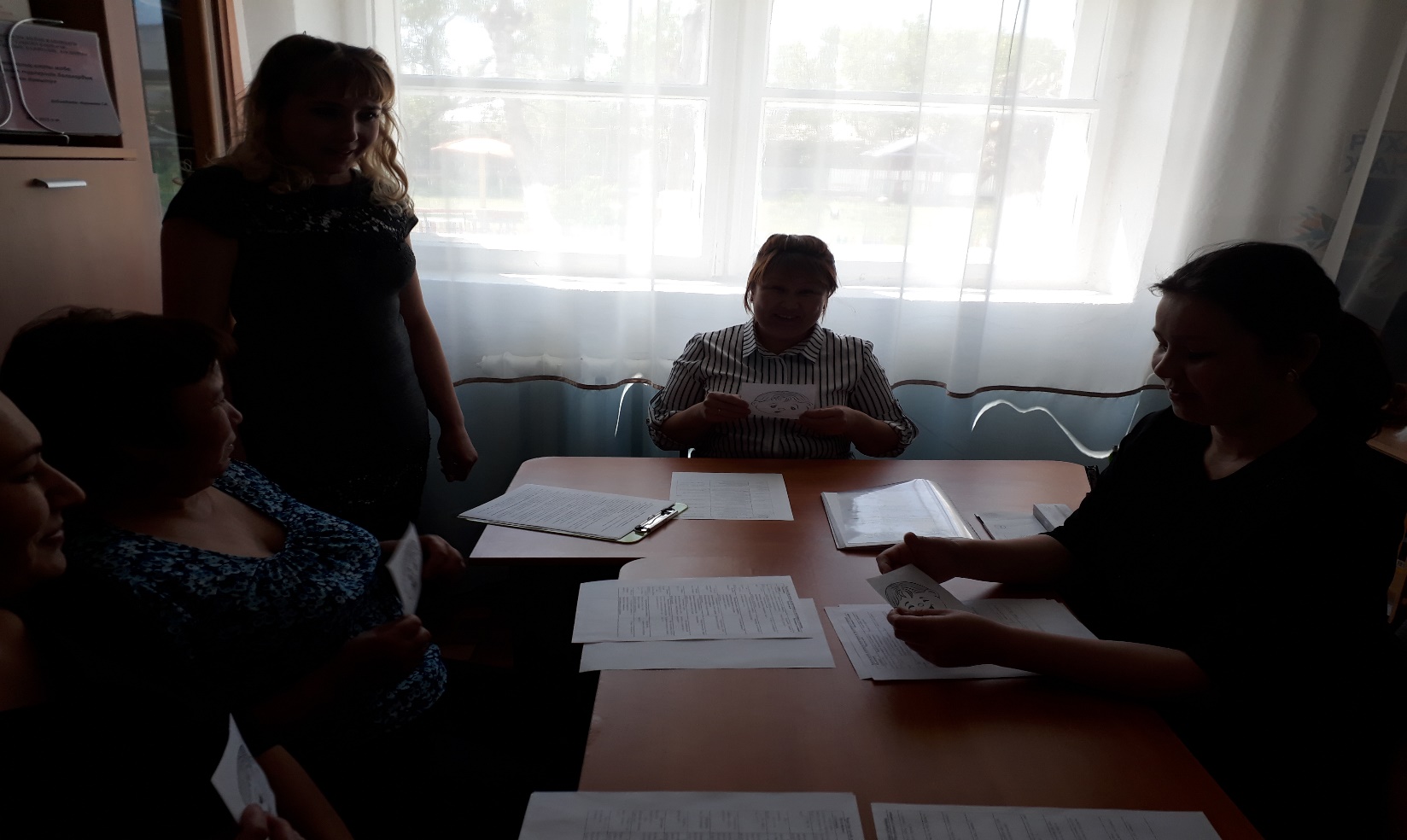 АТБАСАР АУДАНЫНЫҢ БІЛІМ  БӨЛІМІ ЖАНЫНДАҒЫ«№2«АЙГӨЛЕК»         СӘБИЛЕР-БАҚШАСЫМЕМЛЕКЕТТІК КОММУНАЛДЫҚ  ҚАЗЫНАЛЫҚ   КӘСІПОРНЫГОСУДАРСТВЕННОЕ КОММУНАЛЬНОЕ КАЗЕННОЕ  ПРЕДПРИЯТИЕ«ЯСЛИ-САД №2 «АЙГӨЛЕК»   ПРИ ОТДЕЛЕ ОБРАЗОВАНИЯ АТБАСАРСКОГО РАЙОНАМекеме атауы